ПРОВЕРКА В ОТНОШЕНИИ ООО УК «Университетский»В Госжилинспекцию поступило обращение от жителей дома № 5 по  ул. Политехническая г. Липецка  по вопросу неудовлетворительного состояния почтовых ящиков.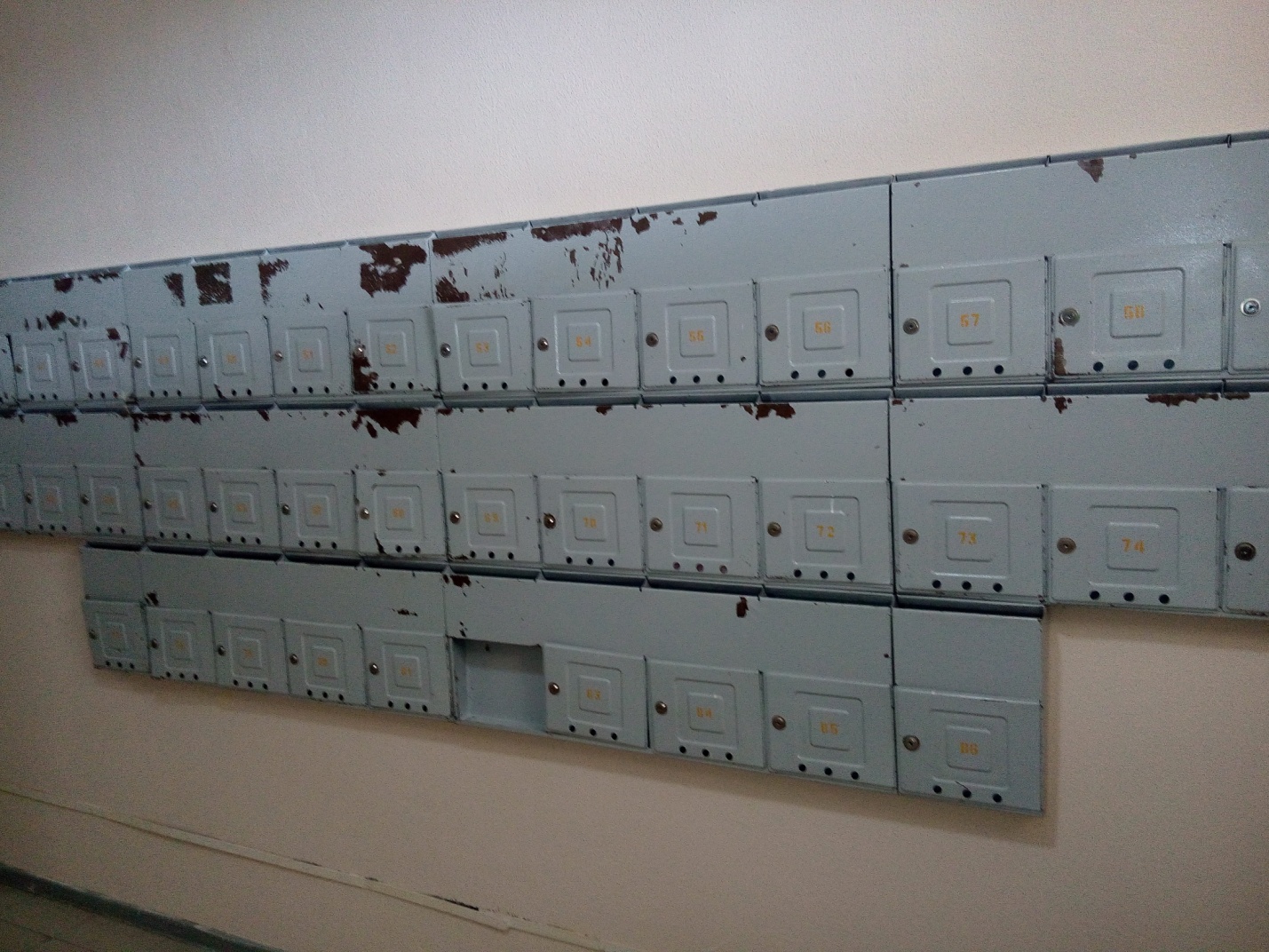 Госжилинспекцией  проведена внеплановая проверка, по результатам которой ООО УК «Университетский» выдано предписание об устранении выявленного нарушения.В настоящее время, ранее выданное предписание выполнено, произведен ремонт и окраска почтовых ящиков дома № 5 по ул. Политехническая г. Липецка.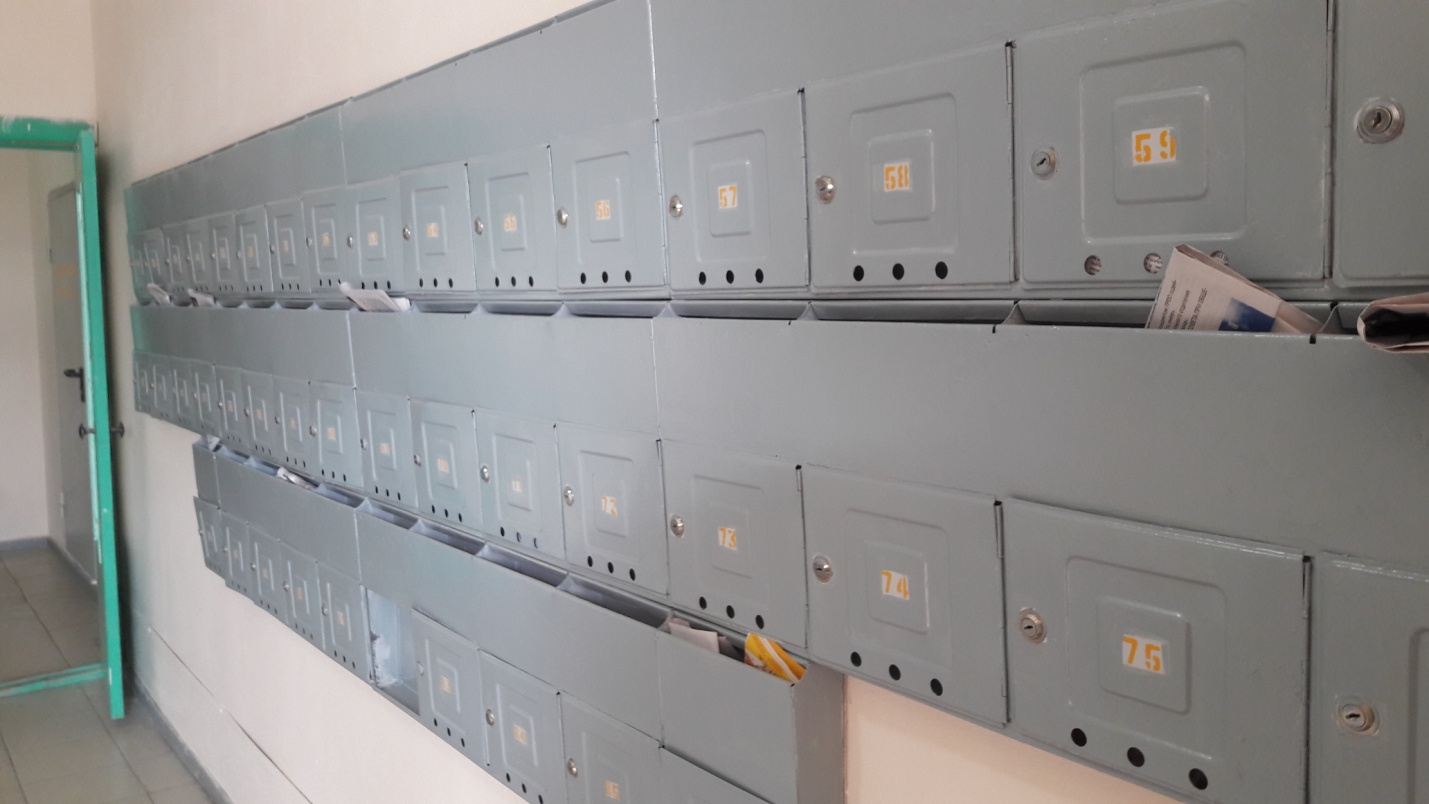 